5 июня 2013 г. по заявлению правления в составе Нефедовой В.В., Дали П.В., Беляевой   Р.Я., Евсютиной О.Г., Тепцова О.В. ОБЭП МУ МВД России “Красноярское” у Гончарова В.А. были изьяты все первичные бухгалтерские документы, печати, оргтехника для назначения документальной ревизии по факту хищения  денежных средств ТСЖ. В результате  документальной ревизии финансово-хозяйственной деятельности ТСЖ "Жилсервис" за период с 1.01.2011 г. по 22.06.2013 г. (период осуществления функций председателя правления ТСЖ "Жилсервис" Гончаровым В.А. и Грековым М.Е.) были сделаны выводы, которые приведены ниже.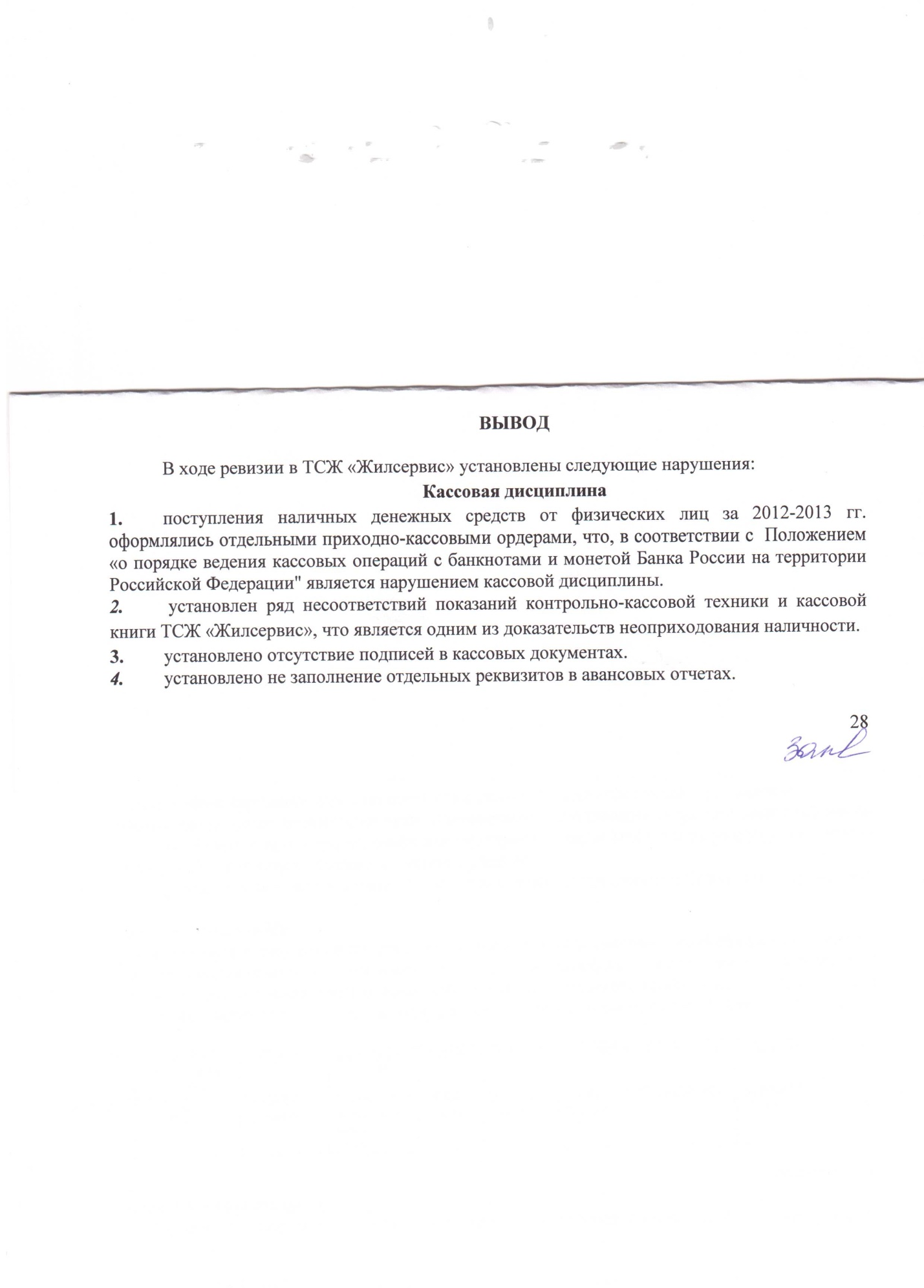 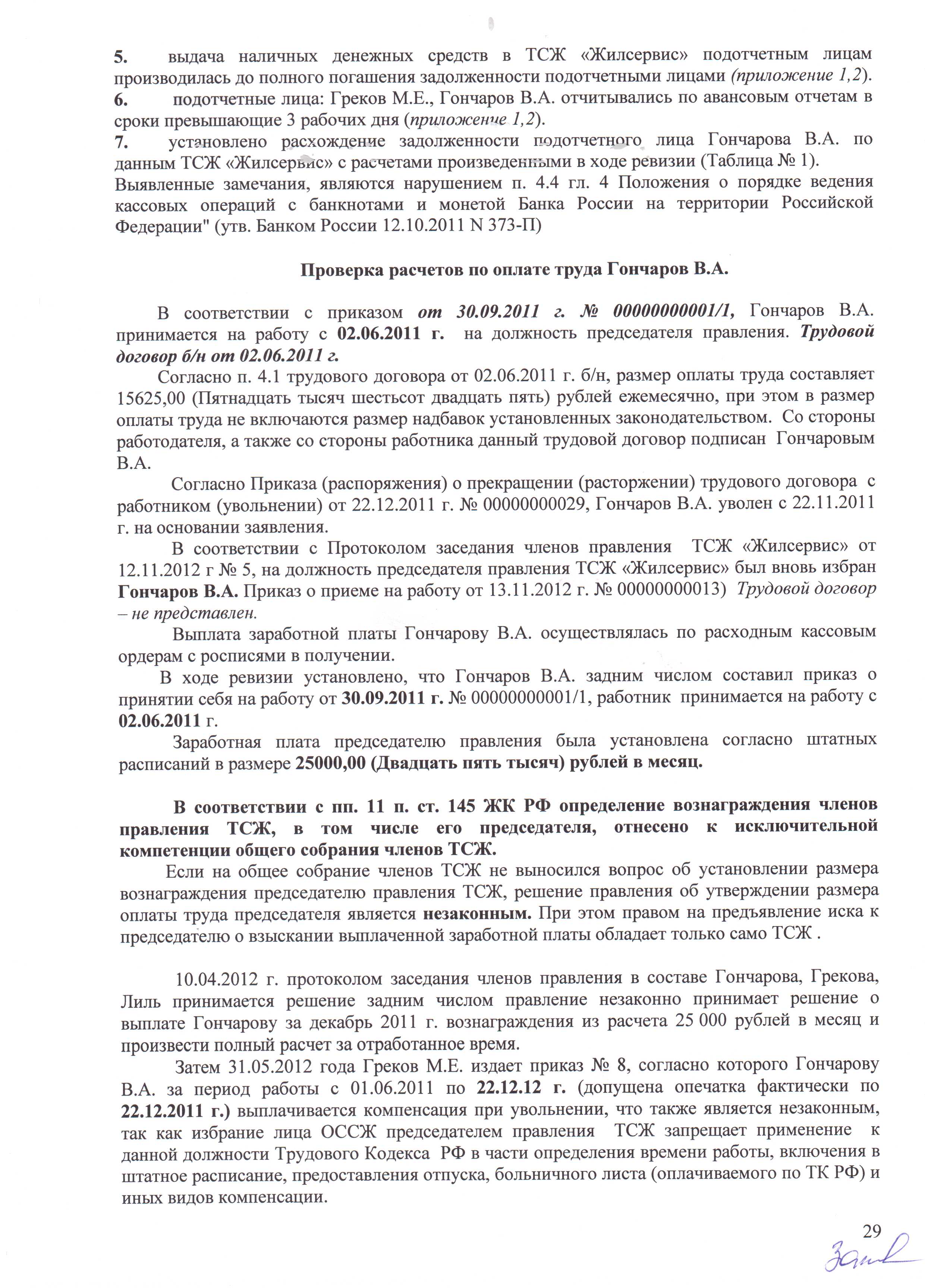 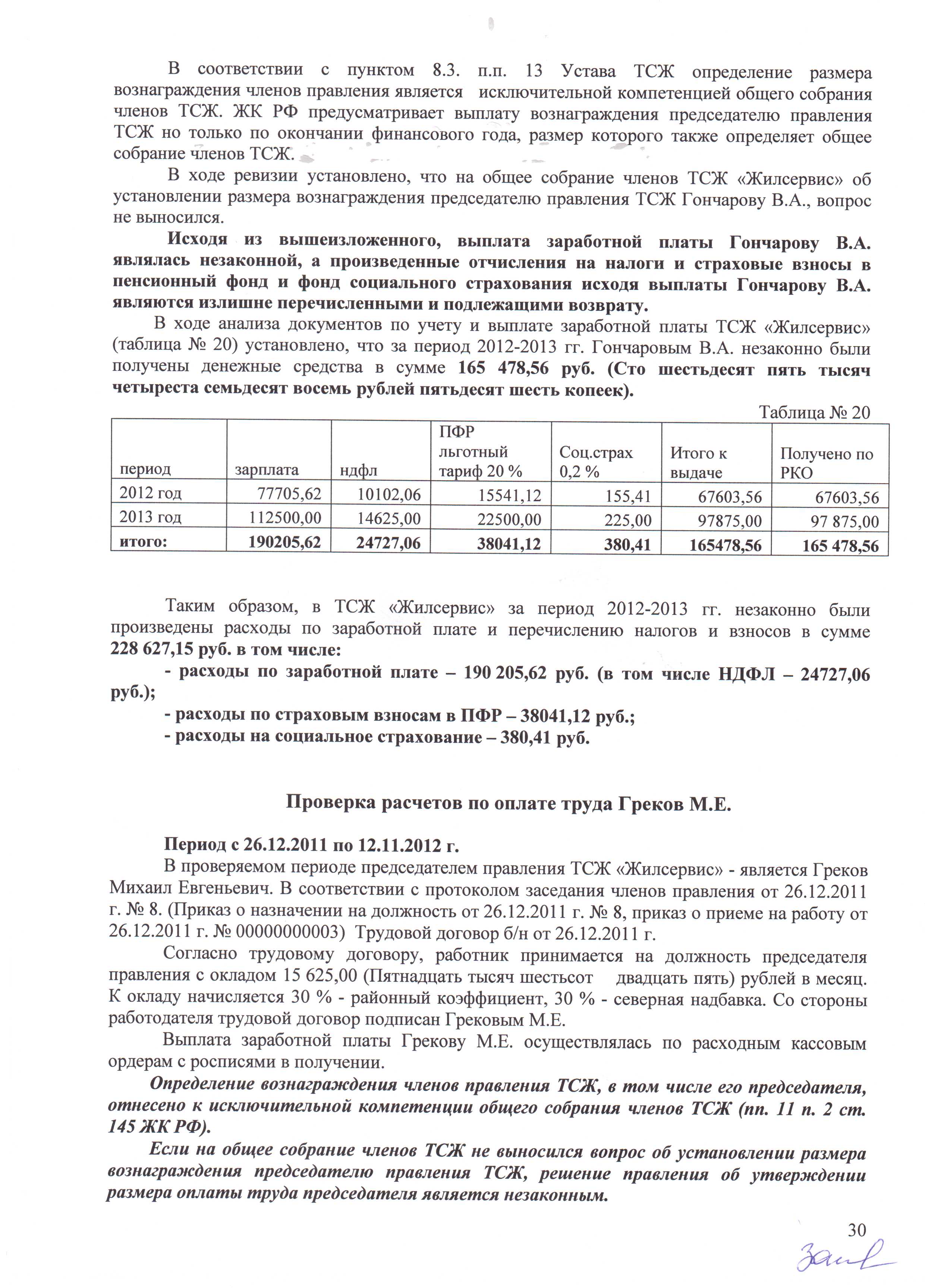 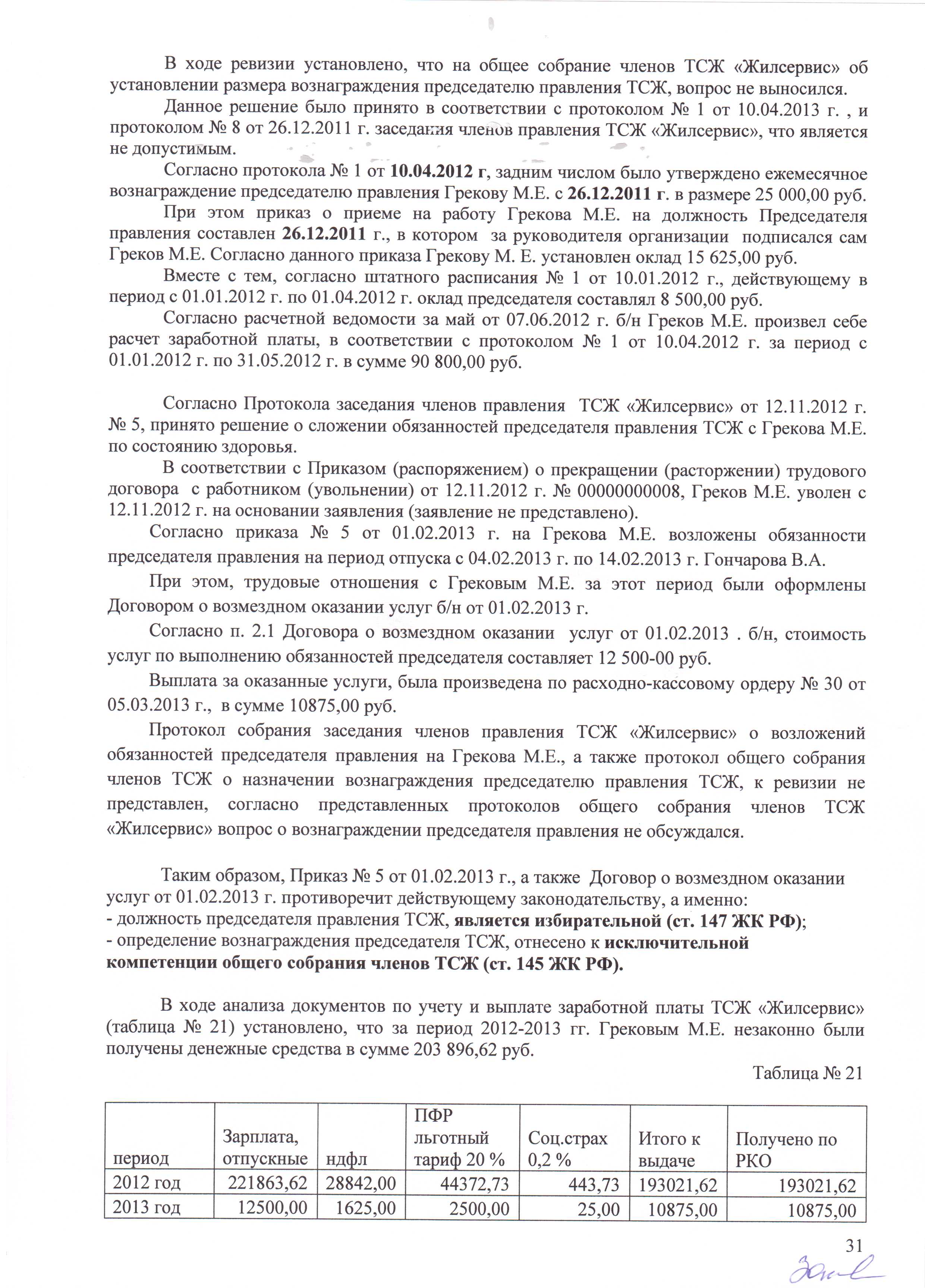 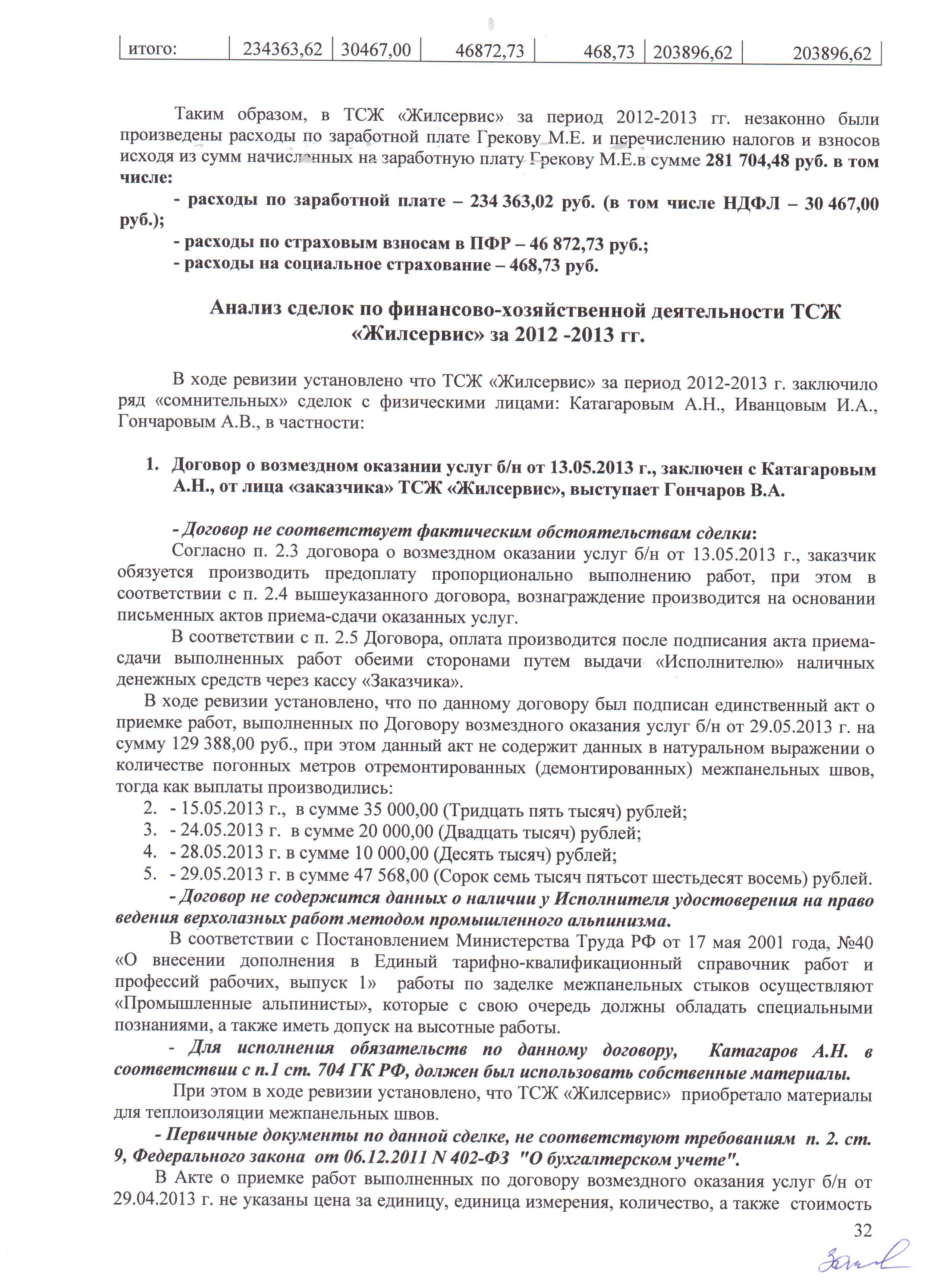 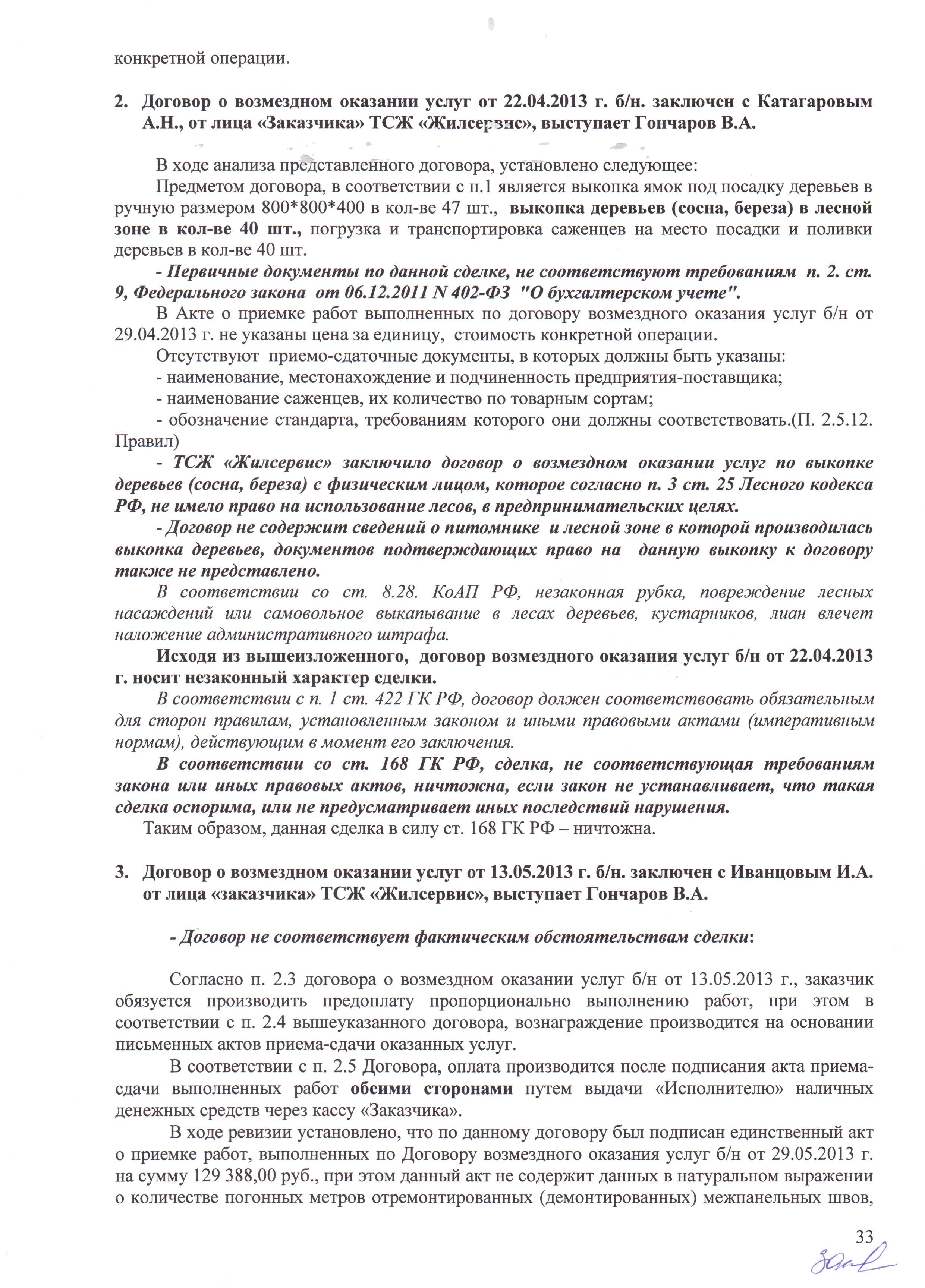 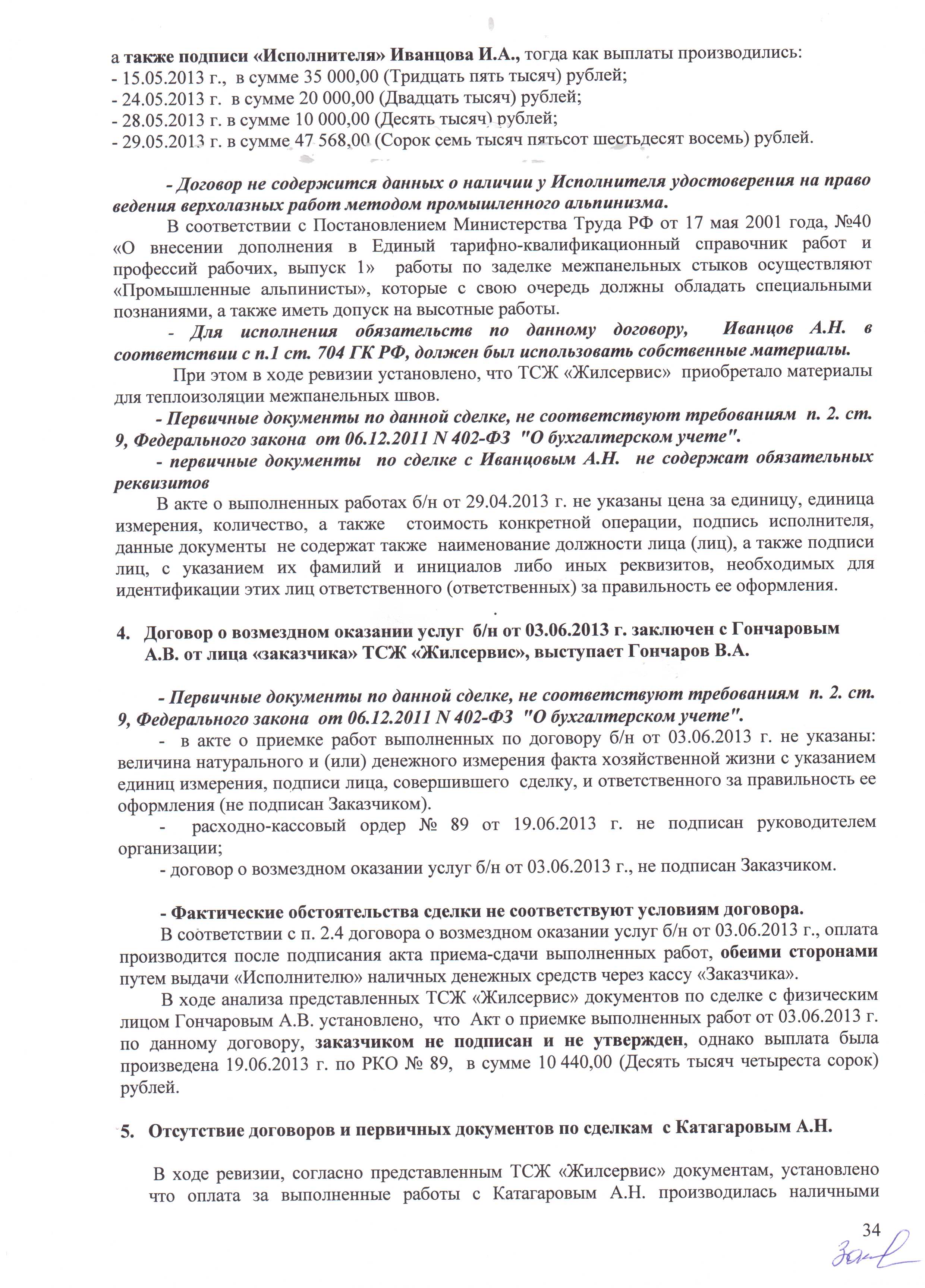 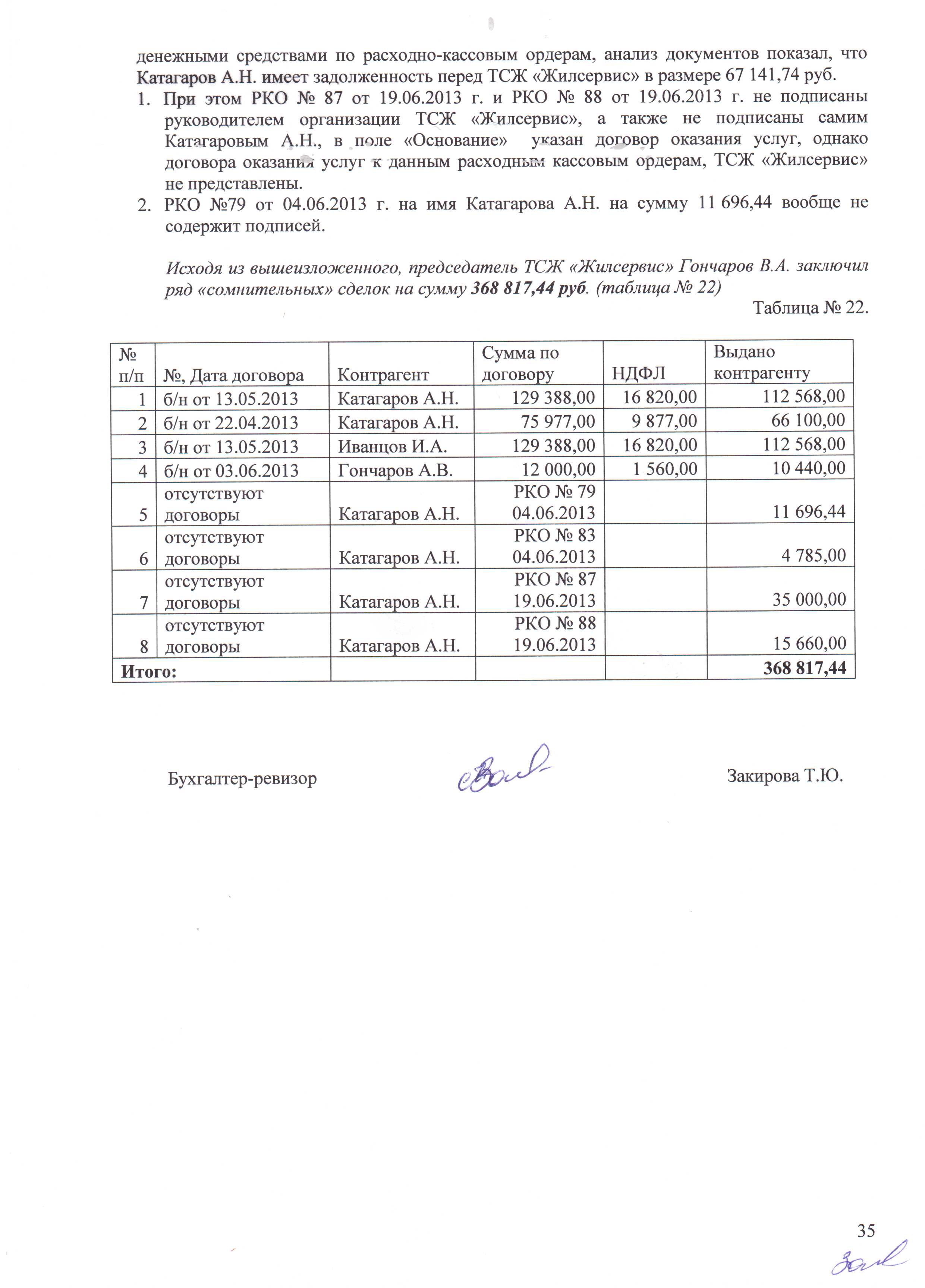 